ICAC Moral Education e-BookThe Time DetectiveName: _______________________		Class: 	____________ (      )        	Date:________________Fill in the BlanksWhat are the consequences if Tommy did not manage his time well?  Fill in the blanks using the vocabulary words in the story. Can you give Tommy a suggestion to be punctual?Tommy can prepare a time-table, wear a watch, use a diary to write down things to do, etc.__________Word Search PuzzleDown1. The animal tribe was holding an ______ for their chief. 3. Lion King and Crocodile Head are the two ______ of the election.4. Walala was impressed by Lion King’s speech and decided to ______ for him. 7. We should support a ______ election based on real capabilities. 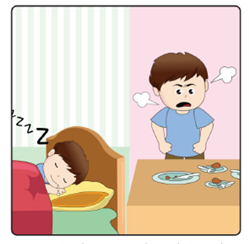 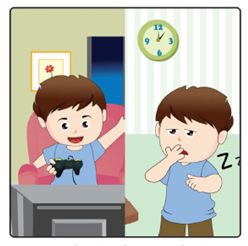 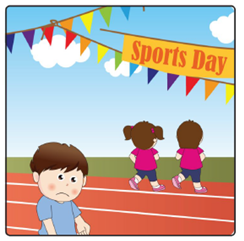 Tommy took a nap and was late at his friend’s birthday party.  He wasted his own and others’ time since he was not punctual.Tommy kept playing electronic games and did not go to sleep until very late.He could not finish his homework and was late to school.Tommy was late for the school’s sports day. Tommy’s relay team was disqualified and lost the game.  His team members no longer trusted him.Tommy used to waste time and fail to keep his promise.  Now, he learnt to be  P_ _ _ _ _ _ _ and      T_ _ _ _ _ _ _ _ _ _ .  Can you circle these two adjectives in the ‘word search puzzle’ and cross out their opposites ‘LATE’ and ‘UNRELIABLE’? (Hint: each of these 4 words appears 2 times in the puzzle).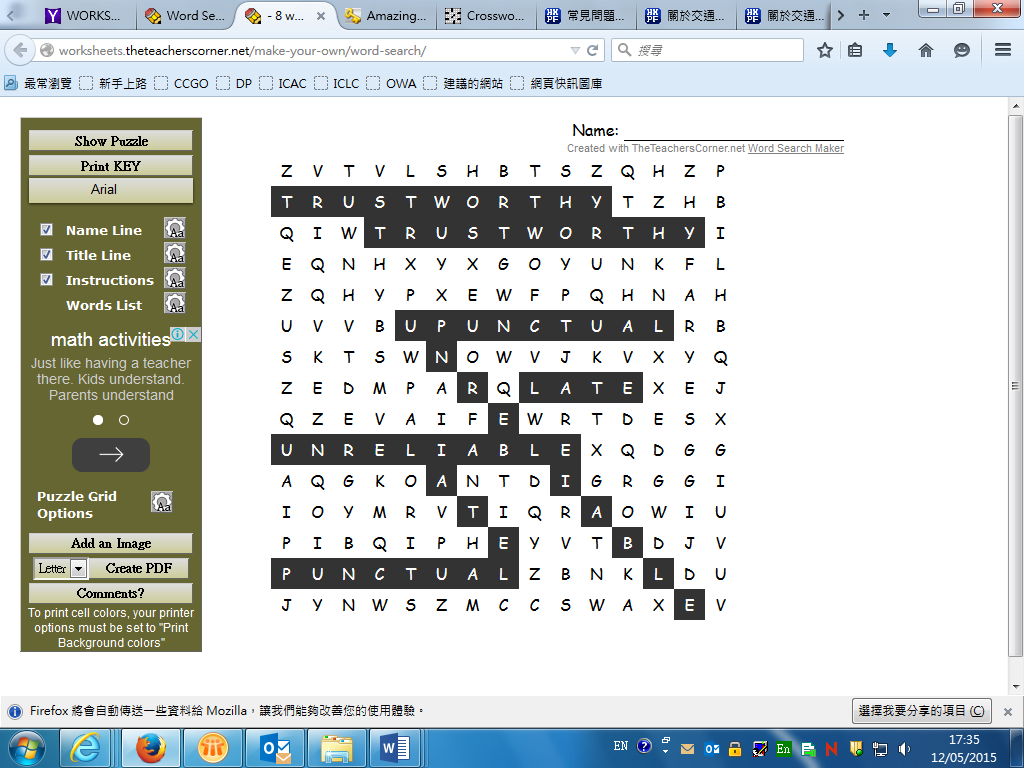 